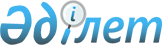 Қорғалжын аудандық мәслихатының 2011 жылғы 12 желтоқсандағы № 1/39 "2012-2014 жылдарға арналған аудандық бюджет туралы" шешіміне өзгерістер енгізу туралы
					
			Күшін жойған
			
			
		
					Ақмола облысы Қорғалжын аудандық мәслихатының 2012 жылғы 26 қарашадағы № 1/10 шешімі. Ақмола облысының Әділет департаментінде 2012 жылғы 5 желтоқсанда № 3513 тіркелді. Қолданылу мерзімінің аяқталуына байланысты күші жойылды - (Ақмола облысы Қорғалжын аудандық мәслихатының 2013 жылғы 17 маусымдағы № 112 хатымен)      Ескерту. Қолданылу мерзімінің аяқталуына байланысты күші жойылды - (Ақмола облысы Қорғалжын аудандық мәслихатының 17.06.2013 № 112 хатымен).      РҚАО ескертпесі:

      Мәтінде авторлық орфография және пунктуация сақталған.

      2008 жылғы 4 желтоқсандағы Қазақстан Республикасының Бюджет Кодексінің 106 бабының 4 тармағына, «Қазақстан Республикасындағы жергілікті мемлекеттік басқару және өзін-өзі басқару туралы» Қазақстан Республикасының 2001 жылғы 23 қаңтардағы Заңының 6 бабына сәйкес Қорғалжын аудандық мәслихаты ШЕШІМ ЕТТІ:



      1. Қорғалжын аудандық мәслихатының «2012-2014 жылдарға арналған аудандық бюджет туралы» 2011 жылғы 12 желтоқсандағы № 1/39 (нормативтік құқықтық актілерді мемлекеттік тіркеу тізілімінде № 1-15-171 болып тіркелген, 2012 жылғы 4 қаңтарда аудандық «Қорғалжын өңірі» газетінде жарияланған) шешіміне келесі өзгерістер енгізілсін:



      Көрсетілген шешімнің 1, 4, 6, 7 қосымшалары осы шешімнің 1, 2, 3, 4 қосымшаларына сәйкес жаңа редакцияда баяндалсын.



      2. Осы шешім Ақмола облысы Әділет департаментінде мемлекеттік тіркелген күнінен бастап күшіне енеді және 2012 жылдың 1 қаңтарынан бастап қолданысқа енгізіледі.      Аудандық мәслихат

      сессиясының төрайымы                       Қ.Жолдыбаева      Аудандық мәслихат

      хатшысы                                    Ө.Балғабаев      «Келісілді»      Қорғалжын аудан әкімі                      Қ.Рыскелдінов

Қорғалжын аудандық мәслихатының

2012 жылғы 26 қарашадағы № 1/10

шешіміне 1 қосымша      Қорғалжын аудандық мәслихатының  

2011 жылғы 12 желтоқсандағы № 1/39

шешіміне 1 қосымша        

Қорғалжын аудандық мәслихатының

2012 жылғы 26 қарашадағы № 1/10

шешіміне 2 қосымша      Қорғалжын аудандық мәслихатының  

2011 жылғы 12 желтоқсандағы № 1/39

шешіміне 4 қосымша        

2012 жылға арналған бюджеттік даму бағдарламалардың тізбесі

Қорғалжын аудандық мәслихатының

2012 жылғы 26 қарашадағы № 1/10

шешіміне 3 қосымша     Қорғалжын аудандық мәслихатының   

2011 жылғы 12 желтоқсандағы № 1/39

шешіміне 6 қосымша         

2012 жылға арналған Қорғалжын ауданы ауылдық аймақтар әкімдерінің бюджет бағдарламаларының тізбесікестенің жалғасы

Қорғалжын аудандық мәслихатының

2012 жылғы 26 қарашадағы № 1/10

шешіміне 4 қосымша     Қорғалжын аудандық мәслихатының  

2011 жылғы 12 желтоқсандағы № 1/39

шешіміне 7 қосымша        

2012 жылға арналған Қорғалжын ауданының білім беру мекемелерінің бюджет бағдарламаларының тізбесі
					© 2012. Қазақстан Республикасы Әділет министрлігінің «Қазақстан Республикасының Заңнама және құқықтық ақпарат институты» ШЖҚ РМК
				санатысанатысанатысанатысанатыСома, мың теңгесыныбысыныбысыныбысыныбыСома, мың теңгеІшкі сыныбыІшкі сыныбыІшкі сыныбыСома, мың теңгеАтауларСома, мың теңге123456I. ТҮСІМДЕР1314786,601Салықтық түсімдер106984,01Табыс салығы5372,02Жеке табыс салығы5372,03Әлеуметтік салық73550,04Меншікке салынатын салықтар24372,01Мүлікке салынатын салықтар16389,03Жер салығы901,04Көлік құралдарына салынатын салық6342,05Бірыңғай жер салығы740,05Тауарларға, жұмыстарға және қызметтер көрсетуге салынатын iшкi салықтар3247,02Акциздер119,03Табиғи және басқа ресурстарды пайдаланғаны үшін түсетін түсімдер1760,04Кәсіпкерлік және кәсіби қызметті жүргізгені үшін алынатын алымдар1368,08Заңдық мәнді іс-әрекеттерді жасағаны және (немесе) құжаттар бергені үшін оған уәкілеттігі бар мемлекеттік органдар немесе лауазымды адамдар алатын міндетті төлемдер443,01Мемлекеттік баж443,002Салықтық емес түсiмдер3373,91Мемлекеттік меншіктен түсетін кірістер98,95Мемлекет меншігіндегі мүлікті жалға беруден түсетін кірістер95,07Мемлекеттік бюджеттен берілген кредиттер бойынша сыйақылар3,94Мемлекеттік бюджеттен қаржыландырылатын, сондай-ақ Қазақстан Республикасы Ұлттық Банкінің бюджетінен (шығыстар сметасынан) ұсталатын және қаржыландырылатын мемлекеттік мекемелер салатын айыппұлдар, өсімпұлдар, санкциялар, өндіріп алулар1200,01Мемлекеттік бюджеттен қаржыландырылатын, сондай-ақ Қазақстан Республикасы Ұлттық Банкінің бюджетінен (шығыстар сметасынан) ұсталатын және қаржыландырылатын мемлекеттік мекемелер салатын айыппұлдар, өсімпұлдар, санкциялар, өндіріп алулар1200,06Басқа да салықтық емес түсiмдер2075,01Басқа да салықтық емес түсiмдер2075,003Негізгі капиталды сатудан түсетін түсімдер1088,01Мемлекеттік мекемелерге бекітілген мемлекеттік мүлікті сату1088,004Ресми трансферттердің түсімдері1203340,72Мемлекеттік басқарудың жоғары тұрған органдарынан түсетін трансферттер1203340,721Ағымдағы нысаналы трансферттер67635,72Нысаналы даму трансферттері35900,03Субвенциялар1099805,0II. ШЫҒЫНДАР1341565,41Жалпы сипаттағы мемлекеттiк қызметтер155401,31Мемлекеттiк басқарудың жалпы функцияларын орындайтын өкiлдiк, атқарушы және басқа органдар139614,1112Аудан (облыстық маңызы бар қала) мәслихатының аппараты12551,7001Аудан (облыстық маңызы бар қала) мәслихатының қызметін қамтамасыз ету жөніндегі қызметтер12551,7122Аудан (облыстық маңызы бар қала) әкімінің аппараты61772,8001Аудан (облыстық маңызы бар қала) әкімінің қызметін қамтамасыз ету жөніндегі қызметтер56344,3003Мемлекеттік органның күрделі шығыстары5428,5123Қаладағы аудан, аудандық маңызы бар қала, кент, ауыл (село), ауылдық (селолық) округ әкімінің аппараты65289,6001Қаладағы аудан, аудандық маңызы бар қаланың, кент, ауыл (село), ауылдық (селолық) округ әкімінің қызметін қамтамасыз ету жөніндегі қызметтер62905,6022Мемлекеттік органның күрделі шығыстары1970,0024Ақпараттық жүйелер құру414,02Қаржылық қызмет122,6459Ауданның (облыстық маңызы бар қаланың) экономика және қаржы бөлімі122,6003Салық салу мақсатында мүлікті бағалауды жүргізу122,69Жалпы сипаттағы өзге де мемлекеттiк қызметтер15664,6459Ауданның (облыстық маңызы бар қаланың) экономика және қаржы бөлімі15664,6001Ауданның (облыстық маңызы бар қаланың) экономикалық саясатын, қалыптастыру мен дамыту, мемлекеттік жоспарлау, бюджеттік атқару және коммуналдық меншігін басқару саласындағы мемлекеттік саясатты іске асыру жөніндегі қызметтер15404,0002Ақпараттық жүйелер құру59,0015Мемлекеттік органның күрделі шығыстары201,602Қорғаныс3705,01Әскери мұқтаждықтар3705,0122Аудан (облыстық маңызы бар қала) әкімінің аппараты3705,0005Жалпыға бірдей әскери міндетті атқару шеңберіндегі іс-шаралар3705,02Төтенше жағдайлар жөнiндегi жұмыстарды ұйымдастыру0122Аудан (облыстық маңызы бар қала) әкімінің аппараты0006Аудан (облыстық маңызы бар қала) ауқымындағы төтенше жағдайлардың алдын алу және жою0,004Бiлiм беру876644,61Мектепке дейінгі тәрбиелеу және оқыту45560,5464Ауданның (облыстық маңызы бар қаланың) білім бөлімі45560,5009Мектепке дейінгі тәрбиелеу мен оқытуды қамтамасыз ету35524,5021Республикалық бюджеттен берілетін нысаналы трансферттер есебінен жалпы үлгідегі, арнайы (түзету), дарынды балалар үшін мамандандырылған, жетім балалар мен ата-аналардың қамқорынсыз қалған балалар үшін балабақшалар, шағын орталықтар, мектеп интернаттары, кәмелеттік жасқа толмағандарды бейімдеу орталықтары тәрбиешілеріне біліктілік санаты үшін қосымша ақының мөлшерін ұлғайту50,0040Мектепке дейінгі білім беру ұйымдарында мемлекеттік білім беру тапсырысын іске асыру9986,02Бастауыш, негізгі орта және жалпы орта бiлiм беру807933,7464Ауданның (облыстық маңызы бар қаланың) білім бөлімі807933,7003Жалпы білім беру764947,1006Балалар үшін қосымша білім беру31181,4063Республикалық бюджеттен берілетін трансферттер есебінен "Назарбаев Зияткерлік мектептері" ДБҰ-ның оқу бағдарламалары бойынша біліктілікті арттырудан өткен мұғалімдерге еңбекақыны арттыру351,0064Бастауыш,негізгі орта,жалпыға бірдей орта білім беру ұйымдарының (дарынды балаларға арналған мамандандырылған (жалпы үлгідегі,арнайы (түзету); жетім балаларға және ата-анасының қамқорлығынсыз қалған балаларға арналған ұйымдар): мектептердің, мектеп интернаттарының мұғалімдеріне біліктілік санаты үшін қосымша ақы мөлшерін республикалық бюджеттен берілетін трансферттер есебінен ұлғайту11454,29Бiлiм беру саласындағы өзге де қызметтер23150,4464Ауданның (облыстық маңызы бар қаланың) білім беру бөлімі23150,4001Жергілікті деңгейде білім беру саласындағы мемлекеттік саясатты іске асыру жөніндегі қызметтер5816,2004Ауданның (облыстық маңызы бар қаланың) мемлекеттік білім беру мекемелерінде білім беру жүйесін ақпараттандыру3689,0005Ауданның (облыстық маңызы бар қаланың) мемлекеттік білім беру мекемелер үшін оқулықтар мен оқу-әдiстемелiк кешендерді сатып алу және жеткізу8414,0007Аудандық (қалалық) ауқымдағы мектеп олимпиадаларын және мектептен тыс іс-шараларды өткiзу931,0.012Мемлекеттік органдардың күрделі шығыстары0,0015Жетім баланы (жетім балаларды) және ата-аналарының қамқорынсыз қалған баланы (балаларды) күтіп-ұстауға асыраушыларына ай сайынғы ақшалай қаражат төлемдері3800,2020Республикалық бюджеттен үйде оқытылатын мүгедек балаларды жабдықпен, бағдарламалық қамтыммен қамтамасыз ету500,006Әлеуметтiк көмек және әлеуметтiк қамтамасыз ету62455,52Әлеуметтiк көмек48788,4451Қаладағы аудан, аудандық маңызы бар қала, кент, ауыл (село), ауылдық (селолық) округ әкімінің аппараты6244,0014Мұқтаж азаматтарға үйде әлеуметтік көмек көрсету6244,0451Ауданның (облыстық маңызы бар қаланың) жұмыспен қамту және әлеуметтік бағдарламалар бөлімі42544,4002Еңбекпен қамту бағдарламасы14762,0005Мемлекеттік атаулы әлеуметтік көмек678,5007Жергілікті өкілетті органдардың шешімі бойынша мұқтаж азаматтардың жекелеген топтарына әлеуметтік көмек7953,4010Үйден тәрбиеленіп оқытылатын мүгедек балаларды материалдық қамтамасыз ету220,001618 жасқа дейінгі балаларға мемлекеттік жәрдемақылар5784,5017Мүгедектерді оңалту жеке бағдарламасына сәйкес, мұқтаж мүгедектерді міндетті гигиеналық құралдармен және ымдау тілі мамандарының қызмет көрсетуін, жеке көмекшілермен қамтамасыз ету2159,0023Жұмыспен қамту орталықтарының қызметін қамтамасыз ету10987,09Әлеуметтiк көмек және әлеуметтiк қамтамасыз ету салаларындағы өзге де қызметтер13667,1451Ауданның (облыстық маңызы бар қаланың) жұмыспен қамту және әлеуметтік бағдарламалар бөлімі13667,1001Жергілікті деңгейде жұмыспен қамтуды қамтамасыз ету және халық үшін әлеуметтік бағдарламаларды іске асыру саласындағы мемлекеттік саясатты іске асыру жөніндегі қызметтер12801,1011Жәрдемақыларды және басқа да әлеуметтік төлемдерді есептеу, төлеу мен жеткізу бойынша қызметтерге ақы төлеу421,0012Ақпараттық жүйелер құру245,0021Мемлекеттік органның күрделі шығыстары200,007Тұрғын үй-коммуналдық шаруашылық77999,61Тұрғын үй шаруашылығы5600,0467Ауданның (облыстық маңызы бар қаланың) құрылыс бөлімі5600003Мемлекеттік коммуналдық тұрғын үй қорының тұрғын үйін жобалау, салу және (немесе) сатып алу3100,0004Инженерлік коммуникациялық инфрақұрылымды жобалау, дамыту, жайластыру және (немесе) сатып алу2500,02Коммуналдық шаруашылық60900,0458Ауданның (облыстық маңызы бар қаланың) тұрғын үй-коммуналдық шаруашылығы, жолаушылар көлігі және автомобиль жолдары бөлімі54500012Сумен жабдықтау және су бұру жүйесінің жұмыс істеуі27500,0029Сумен жабдықтау жүйесін дамыту27000,0467Ауданның (облыстық маңызы бар қаланың) құрылыс бөлімі6400,0006Сумен жабдықтау және су бұру жүйесін дамыту6400,03Елді-мекендерді абаттандыру11499,6123Қаладағы аудан, аудандық маңызы бар қала, кент, ауыл (село), ауылдық (селолық) округ әкімінің аппараты11499,6008Елді мекендерде көшелерді жарықтандыру5568,6009Елді мекендердің санитариясын қамтамасыз ету4035,0010Жерлеу орындарын күтіп-ұстау және туысы жоқ адамдарды жерлеу97,0011Елді мекендерді абаттандыру мен көгалдандыру1799,008Мәдениет, спорт, туризм және ақпараттық кеңістiк94628,71Мәдениет саласындағы қызмет49267,0455Ауданның (облыстық маңызы бар қаланың) мәдениет және тілдерді дамыту бөлімі49267,0003Мәдени-демалыс жұмысын қолдау49267,02Спорт5537465Ауданның (облыстық маңызы бар қаланың) дене шынықтыру және спорт бөлімі2537006Аудандық (облыстық маңызы бар қалалық) деңгейде спорттық жарыстар өткiзу647,0007Әр түрлi спорт түрлерi бойынша ауданның (облыстық маңызы бар қала) құрама командаларының мүшелерiн дайындау және олардың облыстық спорт жарыстарына қатысуы1890,0467Ауданның (облыстық маңызы бар қаланың) құрылыс бөлімі3000008Спорт және туризм объектілерін дамыту3000,03Ақпараттық кеңістік17306455Ауданның (облыстық маңызы бар қаланың) мәдениет және тілдерді дамыту бөлімі13774006Аудандық (қалалық) кiтапханалардың жұмыс iстеуi13377,0007Мемлекеттік тілді және Қазақстан халықтарының басқа да тілдерін дамыту397,0456Ауданның (облыстық маңызы бар қаланың) ішкі саясат бөлімі3532002Газеттер мен журналдар арқылы мемлекеттік ақпараттық саясат жүргізу жөніндегі қызметтер3532,09Мәдениет, спорт, туризм және ақпараттық кеңiстiктi ұйымдастыру жөнiндегi өзге де қызметтер22518,7455Ауданның (облыстық маңызы бар қаланың) мәдениет және тілдерді дамыту бөлімі5225001Жергілікті деңгейде тілдерді және мәдениетті дамыту саласындағы мемлекеттік саясатты іске асыру жөніндегі қызметтер5225,0456Ауданның (облыстық маңызы бар қаланың) ішкі саясат бөлімі9763,7001Жергілікті деңгейде ақпарат, мемлекеттілікті нығайту және азаматтардың әлеуметтік сенімділігін қалыптастыру саласында мемлекеттік саясатты іске асыру жөніндегі қызметтер7759,7006Мемлекеттік органның күрделі шығыстары1149,0003Жастар саясаты саласындағы іс-шараларды iске асыру855,0465Ауданның (облыстық маңызы бар қаланың) дене шынықтыру және спорт бөлімі7530001Жергілікті деңгейде дене шынықтыру және спорт саласындағы мемлекеттік саясатты іске асыру жөніндегі қызметтер7030,0004Мемлекеттік органның күрделі шығыстары500,010Ауыл, су, орман, балық шаруашылығы, ерекше қорғалатын табиғи аумақтар, қоршаған ортаны және жануарлар дүниесін қорғау, жер қатынастары32769,61Ауыл шаруашылығы25625,6459Ауданның (облыстық маңызы бар қаланың) экономика және қаржы бөлімі5435,0099Мамандарды әлеуметтік қолдау жөніндегі шараларды іске асыру5435,0473Ауданның (облыстық маңызы бар қаланың) ветеринария бөлімі6013,6001Жергілікті деңгейде ветеринария саласындағы мемлекеттік саясатты іске асыру жөніндегі қызметтер5708,6003Мемлекеттік органның күрделі шығыстары305,0477Ауданның (облыстық маңызы бар қаланың) ауыл шаруашылығы мен жер қатынастары бөлімі14177,0001Жергілікті деңгейде ауыл шаруашылығы және жер қатынастары саласындағы мемлекеттік саясатты іске асыру жөніндегі қызметтер14047,0003Мемлекеттік органның күрделі шығыстары130,09Ауыл, су, орман, балық шаруашылығы және қоршаған ортаны қорғау мен жер қатынастары саласындағы өзге де қызметтер7144,0473Ауданның (облыстық маңызы бар қаланың) ветеринария бөлімі7144,0011Эпизоотияға қарсы іс-шаралар жүргізу7144,011Өнеркәсіп, сәулет, қала құрылысы және құрылыс қызметі12138,02Сәулет, қала құрылысы және құрылыс қызметі12138,0467Ауданның (облыстық маңызы бар қаланың) құрылыс бөлімі6178,0001Жергілікті деңгейде құрылыс саласындағы мемлекеттік саясатты іске асыру жөніндегі қызметтер5758,0017Мемлекеттік органның күрделі шығыстары420,0468Ауданның (облыстық маңызы бар қаланың) сәулет және қала құрылысы бөлімі5960,0001Жергілікті деңгейде сәулет және қала құрылысы саласындағы мемлекеттік саясатты іске асыру жөніндегі қызметтер5960,012Көлiк және коммуникация67321Автомобиль көлiгi6732458Ауданның (облыстық маңызы бар қаланың) тұрғын үй-коммуналдық шаруашылығы, жолаушылар көлігі және автомобиль жолдары бөлімі6732023Автомобиль жолдарының жұмыс істеуін қамтамасыз ету6732,013Өзгелер146283Кәсiпкерлiк қызметтi қолдау және бәсекелестікті қорғау5429469Ауданның (облыстық маңызы бар қаланың) кәсіпкерлік бөлімі5429001Жергілікті деңгейде кәсіпкерлік пен өнеркәсіпті дамыту саласындағы мемлекеттік саясатты іске асыру жөніндегі қызметтер4863,0003Кәсіпкерлік қызметті қолдау216,0004Мемлекеттік органның күрделі шығыстары350,09Өзгелер9199,0458Ауданның (облыстық маңызы бар қаланың) тұрғын үй-коммуналдық шаруашылығы, жолаушылар көлігі және автомобиль жолдары бөлімі7299001Жергілікті деңгейде тұрғын үй-коммуналдық шаруашылығы, жолаушылар көлігі және автомобиль жолдары саласындағы мемлекеттік саясатты іске асыру жөніндегі қызметтер6027,0040Республикалық бюджеттен нысаналы трансферттер ретінде «Өңірлерді дамыту» бағдарламасы шеңберінде өңірлердің экономикалық дамуына жәрдемдесу жөніндегі шараларды іске асыруда ауылдық (селолық) округтарды жайластыру мәселелерін шешу үшін іс-шараларды іске асыру1272,0459Ауданның (облыстық маңызы бар қаланың) экономика және қаржы бөлімі1900012Ауданның (облыстық маңызы бар қаланың) жергілікті атқарушы органының резерві1900,014Борышқа қызмет көрсету3,91Борышқа қызмет көрсету3,9459Ауданның (облыстық маңызы бар қаланың) экономика және қаржы бөлімі3,9021Жергілікті атқарушы органдардың республикалық бюджеттен қарыздар бойынша сыйақылар мен өзге де төлемдерді төлеу бойынша борышына қызмет көрсету3,9151Трансферттер4459,21Трансферттер4459,21459Ауданның (облыстық маңызы бар қаланың) экономика және қаржы бөлімі4459,21459006Пайдаланылмаған (толық пайдаланылмаған) нысаналы трансферттерді қайтару4459,2024Мемлекеттік органдардың функцияларын мемлекеттік басқарудың төмен тұрған деңгейлерінен жоғарғы деңгейлерге беруге байланысты жоғары тұрған бюджеттерге берілетін ағымдағы нысаналы трансферттер0,0023«Өңірлерді дамыту» бағдарламасы шеңберінде өңірлердің экономикалық дамуы мен халықты қоныстандыру жүйесіне жәрдем көрсетуге0,0III. Таза бюджеттiк несие беру52074,910Ауыл, су, орман, балық шаруашылығы, ерекше қорғалатын табиғи аумақтар, қоршаған ортаны және жануарлар дүниесін қорғау, жер қатынастары53879,91Ауыл шаруашылығы53879,9459Ауданның (облыстық маңызы бар қаланың) экономика және қаржы бөлімі53879,9018Ауылдық елді мекендердің әлеуметтік саласының мамандарын әлеуметтік қолдау шараларын іске асыру үшін бюджеттік кредиттер53879,905Бюджеттiк кредиттерді өтеу1805,01Бюджеттiк кредиттердi өтеу1805,01Мемлекеттік бюджеттен берілетін бюджеттік кредиттердi өтеу1805,0IV. Қаржы активтерiмен жасалатын операциялар бойынша сальдо-100,0Қаржы активтерін сатып алу0,006Мемлекеттік қаржы активтерін сатудан түсетін түсімдер100,01Мемлекеттік қаржы активтерін сатудан түсетін түсімдер100,01Қаржы активтерін ел ішінде сатудан түсетін түсімдер100,05Мүліктік кешен түріндегі коммуналдық мемлекеттік мекемелер мен мемлекеттік кәсіпорындарды және коммуналдық мемлекеттік кәсіпорындардың жедел басқаруындағы немесе шаруашылық жүргізуіндегі өзге мемлекеттік мүлікті сатудан түсетін түсімдер100,0V. Бюджет тапшылығы-78753,7VI. Бюджет тапшылығын қаржыландыру78753,707Қарыздар түсімі53394,01Мемлекеттік ішкі қарыздар53394,02Қарыз алу келісім-шарттары53394,03Ауданның (облыстық маңызы бар қаланың) жергілікті атқарушы органы алатын қарыздар53394,016Қарыздарды өтеу1721,01Қарыздарды өтеу1721,0459Ауданның (облыстық маңызы бар қаланың) экономика және қаржы бөлімі1721,0005Жергiлiктi атқарушы органның жоғары тұрған бюджет алдындағы борышын өтеу1721,08Бюджет қаражаттарының пайдаланылатын қалдықтары27080,71Бюджет қаражаты қалдықтары27080,7Бюджеттік классификацияның кодыБюджеттік классификацияның кодыБюджеттік классификацияның кодыБюджеттік классификацияның кодыБюджеттік классификацияның кодыАтауларСома, мың теңгеII. Шығындар39718,0Инвестициялық жобалар39000,07Тұрғын үй-коммуналдық шаруашылық39000,01Тұрғын үй шаруашылығы5600,0467Ауданның (облыстық маңызы бар қаланың) құрылыс бөлімі5600,0003Мемлекеттік коммуналдық тұрғын үй қорының тұрғын үй жобалау, салу және (немесе) сатып алу3100,0004Инженерлік коммуникациялық инфрақұрылымды жобалау, дамыту, жайластыру және (немесе) сатып алу2500,02Коммуналдық шаруашылық33400,0458Ауданның (облыстық маңызы бар қаланың) тұрғын үй-коммуналдық шаруашылығы, жолаушылар көлігі және автомобиль жолдары бөлімі27000,0029Сумен жабдықтау жүйесін дамыту27000,0Қорғалжын ауданы Ушаков ауылындағы 2,2 км ұзындығымен су құбыры желілерін қайта құру27000,0467Ауданның (облыстық маңызы бар қаланың) құрылыс бөлімі6400,0006Сумен жабдықтау және су бұру жүйесін дамыту6400,0Қорғалжын ауданы Өркендеу ауылындағы су жүргізу желілерін қайта құру жобасы бойынша мемлекеттік сараптама өткізу және жоба-сметалық құжаттар әзірлеуге3200,0Қорғалжын ауданы Арықты ауылындағы су жүргізу желілерін қайта құру жобасы бойынша мемлекеттік сараптама өткізу және жоба-сметалық құжаттар әзірлеуге3200,0Сабынды-Қорғалжын ауылдары аралығындағы, магистральды су құбырын қайта құру жобасы бойынша мемлекеттік сараптама (МС) өткізумен жоба сметалық құжаттама (ЖСҚ) әзірлеуге0Қорғалжын ауданы Сабынды ауылдық округінің Алғабас ауылындағы су жүргізу желілерін қайта құру жобасы бойынша мемлекеттік сараптама өткізуге және жоба-сметалық құжаттар әзірлеуге0Инвестициялық бағдарламалар7181Жалпы сипаттағы мемлекеттiк қызметтер4731Мемлекеттiк басқарудың жалпы функцияларын орындайтын өкiлдiк, атқарушы және басқа органдар414123Қаладағы аудан, аудандық маңызы бар қала, кент, ауыл (село), ауылдық (селолық) округ әкімінің аппараты414024Ақпараттық жүйелер құру4149Жалпы сипаттағы өзге де мемлекеттiк қызметтер59459Ауданның (облыстық маңызы бар қаланың) экономика және қаржы бөлімі59002Ақпараттық жүйелер құру596Әлеуметтiк көмек және әлеуметтiк қамтамасыз ету2459Әлеуметтiк көмек және әлеуметтiк қамтамасыз ету салаларындағы өзге де қызметтер245451Ауданның (облыстық маңызы бар қаланың) жұмыспен қамту және әлеуметтік бағдарламалар бөлімі245012Ақпараттық жүйелер құру245Функционалдық топФункционалдық топФункционалдық топФункционалдық топСОМА, мың теңгеӘкімшіӘкімшіӘкімшіСОМА, мың теңгеБағдарламаБағдарламаСОМА, мың теңгеАтауыСОМА, мың теңгеII. Шығындар76789,21Жалпы сипаттағы мемлекеттік қызметтер65289,6123Қаладағы аудан, аудандық маңызы бар қала, кент, ауыл (село), ауылдық (селолық) округ әкімінің аппараты65289,6001Қаладағы ауданның, аудандық маңызы бар қаланың, кенттің, ауылдың (селоның), ауылдық (селолық) округтің әкімі аппаратының қызметін қамтамасыз ету62905,6022Мемлекеттік органдардың күрделі шығыстары1970024Ақпараттық жүйелер құру4147Тұрғын үй-коммуналдық шаруашылығы11499,6123Қаладағы аудан, аудандық маңызы бар қала, кент, ауыл (село), ауылдық (селолық) округ әкімінің аппараты11499,6011Елді мекендерді абаттандыру мен көгалдандыру1799008Елді мекендерде көшелерді жарықтандыру5568,6009Елді мекендердің санитариясын қамтамасыз ету4035010Жерлеу орындарын күтіп-ұстау және туысы жоқ адамдарды жерлеу97оның ішінде:оның ішінде:оның ішінде:оның ішінде:оның ішінде:оның ішінде:оның ішінде:оның ішінде:Амангелді ауылдық округі әкімінің аппаратыАрықты ауылдық округі әкімінің аппаратыҚарашалғын ауылдық округі әкімінің аппаратыКенбидайық ауылдық округі әкімінің аппаратыКоммуна ауылдық округі әкімінің аппаратыКызылсай ауылдық округі әкімінің аппаратыҚорғалжын ауылдық округі әкімінің аппаратыСабынды ауылдық округі әкімінің аппараты8668,88329,17701,87354,77002,88252,9210128467,18514,87934,17557,87248,76851,88100,9113807701,58514,87934,17557,87248,76851,88100,9113807701,58314,86645,17498,86989,76792,87901,9113207442,52001230020001400200595959595960591543951441061511529632765,61543951441061511529632765,617992894617662,6154106144106151152311910397Функционалдық топФункционалдық топФункционалдық топФункционалдық топСОМА, мың теңгеӘкімшіӘкімшіӘкімшіСОМА, мың теңгеБағдарламаБағдарламаСОМА, мың теңгеБағдарлама атауыСОМА, мың теңге4Бiлiм беру464Ауданның (облыстық маңызы бар қаланың) білім бөлімі876644,6009Мектепке дейінгі тәрбие ұйымдарының қызметін қамтамасыз ету35524,5003Жалпы білім беру764947,1001Жергілікті деңгейде білім беру саласындағы мемлекеттік саясатты іске асыру жөніндегі қызметтер5816,2004Ауданның (облыстық маңызы бар қаланың) мемлекеттік білім беру мекемелерінде білім беру жүйесін ақпараттандыру3689,0005Ауданның (облыстық маңызы бар қаланың) мемлекеттік білім беру мекемелер үшін оқулықтар мен оқу-әдiстемелiк кешендерді сатып алу және жеткізу8414,0006Балаларға қосымша білім беру31181,4007Аудандық (қалалық) ауқымдағы мектеп олимпиадаларын және мектептен тыс іс-шараларды өткiзу931,0015Жетім баланы (жетім балаларды) және ата-аналарының қамқорынсыз қалған баланы (балаларды) күтіп-ұстауға асыраушыларына ай сайынғы ақшалай қаражат төлемдері3800,2021Республикалық бюджеттен берілетін нысаналы трансферттер есебінен жалпы үлгідегі, арнайы (түзету), дарынды балалар үшін мамандандырылған, жетім балалар мен ата-аналардың қамқорынсыз қалған балалар үшін балабақшалар, шағын орталықтар, мектеп интернаттары, кәмелеттік жасқа толмағандарды бейімдеу орталықтары тәрбиешілеріне біліктілік санаты үшін қосымша ақының мөлшерін ұлғайту50020Республикалық бюджеттен берілетін трансферттер есебінен үйде оқытылатын мүгедек балаларды жабдықпен, бағдарламалық қамтыммен қамтамасыз ету500040Мектепке дейінгі білім беру ұйымдарында мемлекеттік білім беру тапсырысын іске асыру9986063Республикалық бюджеттен берілетін трансферттер есебінен "Назарбаев Зияткерлік мектептері" ДБҰ-ның оқу бағдарламалары бойынша біліктілікті арттырудан өткен мұғалімдерге еңбекақыны арттыру351064Бастауыш, негізгі орта, жалпыға бірдей орта білім беру ұйымдарының (дарынды балаларға арналған мамандандырылған (жалпы үлгідегі, арнайы (түзету); жетім балаларға және ата-анасының қамқорлығынсыз қалған балаларға арналған ұйымдар): мектептердің, мектеп интернаттарының мұғалімдеріне біліктілік санаты үшін қосымша ақы мөлшерін республикалық бюджеттен берілетін трансферттер есебінен ұлғайту11454,2